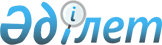 Аудандық мәслихаттың 2020 жылғы 6 қаңтардағы № 271 "2020-2022 жылдарға арналған Аманкөл ауылдық округ бюджетін бекіту туралы" шешіміне өзгерістер енгізу туралыАқтөбе облысы Ырғыз аудандық мәслихатының 2020 жылғы 19 қарашадағы № 349 шешімі. Ақтөбе облысының Әділет департаментінде 2020 жылғы 27 қарашада № 7724 болып тіркелді
      Қазақстан Республикасының 2008 жылғы 4 желтоқсандағы Бюджет Кодексінің 9-1, 109-1 баптарына, Қазақстан Республикасының 2001 жылғы 23 қаңтардағы "Қазақстан Республикасындағы жергілікті мемлекеттік басқару және өзін-өзі басқару туралы " Заңының 6 бабына сәйкес, Ырғыз аудандық мәслихаты ШЕШІМ ҚАБЫЛДАДЫ:
      1. Аудандық мәслихаттың 2020 жылғы 6 қаңтардағы № 271 "2020-2022 жылдарға арналған Аманкөл ауылдық округ бюджетін бекіту туралы" (нормативтік құқықтық актілердің мемлекеттік тіркеу тізілімінде № 6736 тіркелген, 2020 жылы 23 қаңтарда Қазақстан Республикасы нормативтік құқықтық актілерінің Эталондық бақылау банкінде электрондық түрде жарияланған) шешіміне мынадай өзгерістер енгізілсін:
      1-тармақта:
      1) тармақшасында:
      кірістер "90 205" сандары "89 803" сандарымен ауыстырылсын;
      оның ішінде:
      трансферттер түсімі "87 559" сандары "87 157" сандарымен ауыстырылсын;
      2) тармақшасында:
      шығындар "90 572,3" сандары "90 170,3" сандарымен ауыстырылсын;
      5-1 тармақта:
      екінші абзацта:
      "7 800" сандары "7 398" сандарымен ауыстырылсын
      2. Көрсетілген шешімнің 1 қосымшасы осы шешімнің қосымшасына сәйкес жаңа редакцияда жазылсын.
      3. "Ырғыз аудандық мәслихатының аппараты" мемлекеттік мекемесі заңнамада белгіленген тәртіппен осы шешімді Ақтөбе облысының Әділет департаментінде мемлекеттік тіркеуді қамтамасыз етсін.
      4. Осы шешім 2020 жылғы 1 қаңтардан бастап қолданысқа енгізіледі. 2020 жылға арналған Аманкөл ауылдық округ бюджеті
					© 2012. Қазақстан Республикасы Әділет министрлігінің «Қазақстан Республикасының Заңнама және құқықтық ақпарат институты» ШЖҚ РМК
				
      Ырғыз аудандық 
мәслихаты сессиясының төрағасы 

М. Турымов

      Ырғыз аудандық 
мәслихатының хатшысы 

К. Қосаяқов
Аудандық мәслихаттың 2020 жылғы 19 қарашадағы № 349 шешіміне қосымшаАудандық мәслихаттың 2020 жылғы 6 қаңтардағы № 271 шешіміне 1 қосымша
Санаты
Санаты
Санаты
Санаты
Сомасы 
(мың теңге)
Сыныбы
Сыныбы
Сыныбы
Сомасы 
(мың теңге)
Ішкі сыныбы
Ішкі сыныбы
Сомасы 
(мың теңге)
Атауы
Сомасы 
(мың теңге)
1
2
3
4
5
І. Кірістер
89 803
1
Салықтық түсімдер
2 606
01
Табыс салығы
170
2
Жеке табыс салығы
170
04
Меншiкке салынатын салықтар
2 436
1
Мүлiкке салынатын салықтар
51
3
Жер салығы
89
4
Көлiк құралдарына салынатын салық
2296
2
Салықтық емес түсiмдер
40
06
Басқа да салықтық емес түсiмдер
40
1
Басқа да салықтық емес түсiмдер
40
4
Трансферттердің түсімдері
87 157
02
Мемлекеттiк басқарудың жоғары тұрған органдарынан түсетiн трансферттер
87 157
3
Аудандардың (облыстық маңызы бар қаланың) бюджетінен трансферттер
87157
Функционалдық топ
Функционалдық топ
Функционалдық топ
Функционалдық топ
Функционалдық топ
Сомасы 
(мың теңге)
Кіші функция
Кіші функция
Кіші функция
Кіші функция
Сомасы 
(мың теңге)
Бюджеттік бағдарламалардың әкімшісі
Бюджеттік бағдарламалардың әкімшісі
Бюджеттік бағдарламалардың әкімшісі
Сомасы 
(мың теңге)
Бағдарлама
Бағдарлама
Сомасы 
(мың теңге)
Атауы
Сомасы 
(мың теңге)
1
2
3
4
5
6
ІІ Шығындар
90 170,3
01
Жалпы сипаттағы мемлекеттiк қызметтер
26 770,7
1
Мемлекеттiк басқарудың жалпы функцияларын орындайтын өкiлдi, атқарушы және басқа органдар
26 770,7
124
Аудандық маңызы бар қала,ауыл, кент, ауылдық округ әкімінің аппараты
26 770,7
001
Аудандық маңызы бар қала, ауыл, кент, ауылдық округ әкімінің қызметін қамтамасыз ету жөніндегі қызметтер
24 692,7
022
Мемлекеттік органның күрделі шығыстары
578
032
Ведомстволық бағыныстағы мемлекеттік мекемелер мен ұйымдардың күрделі шығыстары
1500
04
Бiлiм беру
56156
1
Мектепке дейiнгi тәрбие және оқыту
56 156
124
Аудандық маңызы бар қала,ауыл, кент, ауылдық округ әкімінің аппараты
56 156
041
Мектепке дейінгі білім беру ұйымдарында мемлекеттік білім беру тапсырысын іске асыру
56 156
07
Тұрғын үй-коммуналдық шаруашылық
4243,5
3
Елді мекендерді көркейту
4 243,5
124
Аудандық маңызы бар қала,ауыл, кент, ауылдық округ әкімінің аппараты
4 243,5
008
Елді мекендердегі көшелерді жарықтандыру
1 012,5
009
Елді мекендердің санитариясын қамтамасыз ету
276
011
Елді мекендерді абаттандыру мен көгалдандыру
2 955
12
Көлiкжәне коммуникация
3000
1
Автомобиль көлігі
3000
124
Аудандық маңызы бар қала,ауыл, кент, ауылдық округ әкімінің аппараты
3000
045
Аудандық маңызы бар қалаларда, ауылдарда, кенттерде, ауылдық округтерде автомобиль жолдарын күрделі және орташа жөндеу
3000
15
Трансферттер
0,1
1
Трансферттер
0,1
124
Аудандық маңызы бар қала,ауыл, кент, ауылдық округ әкімінің аппараты
0,1
048
Пайдаланылмаған (толық пайдаланылмаған) нысаналы трансферттерді қайтару
0,1
ІІІ.Таза бюджеттік кредиттеу
0
Бюджеттік кредиттер
0
ІV. Қаржы активтерімен жасалатын операциялар бойынша сальдо
0
Қаржы активтерін сатып алу
0
V. Бюджет тапшылығы (профициті)
-367,3
VI. Бюджет тапшылығын қаржыландыру (профицитін пайдалану)
367,3
Санаты
Санаты
Санаты
Санаты
Сомасы 
(мың теңге)
Сыныбы
Сыныбы
Сыныбы
Сомасы 
(мың теңге)
Ішкі сыныбы
Ішкі сыныбы
Сомасы 
(мың теңге)
Атауы
Сомасы 
(мың теңге)
1
2
3
4
5
8
Бюджет қаражаттарының пайдаланылатын қалдықтары
367,3
01
Бюджет қаражаты қалдықтары
367,3
1
Бюджет қаражатының бос қалдықтары
367,3